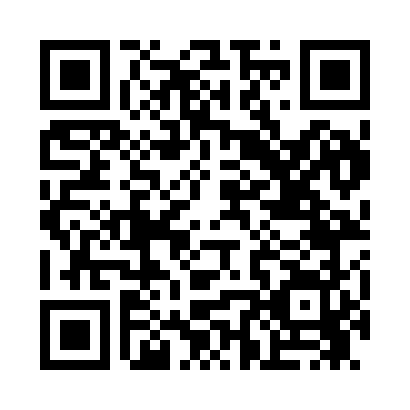 Prayer times for Bath Center, Ohio, USAMon 1 Jul 2024 - Wed 31 Jul 2024High Latitude Method: Angle Based RulePrayer Calculation Method: Islamic Society of North AmericaAsar Calculation Method: ShafiPrayer times provided by https://www.salahtimes.comDateDayFajrSunriseDhuhrAsrMaghribIsha1Mon4:185:581:315:319:0310:432Tue4:185:581:315:329:0310:433Wed4:195:591:315:329:0310:424Thu4:206:001:315:329:0210:425Fri4:216:001:315:329:0210:416Sat4:226:011:315:329:0210:417Sun4:236:011:325:329:0110:408Mon4:246:021:325:329:0110:409Tue4:246:031:325:329:0110:3910Wed4:266:041:325:329:0010:3811Thu4:276:041:325:329:0010:3712Fri4:286:051:325:328:5910:3613Sat4:296:061:325:328:5910:3614Sun4:306:071:335:328:5810:3515Mon4:316:071:335:328:5810:3416Tue4:326:081:335:328:5710:3317Wed4:336:091:335:328:5610:3218Thu4:356:101:335:328:5510:3119Fri4:366:111:335:318:5510:2920Sat4:376:121:335:318:5410:2821Sun4:386:121:335:318:5310:2722Mon4:406:131:335:318:5210:2623Tue4:416:141:335:318:5110:2524Wed4:426:151:335:308:5110:2325Thu4:446:161:335:308:5010:2226Fri4:456:171:335:308:4910:2127Sat4:466:181:335:308:4810:1928Sun4:486:191:335:298:4710:1829Mon4:496:201:335:298:4610:1630Tue4:506:211:335:298:4510:1531Wed4:526:221:335:288:4410:13